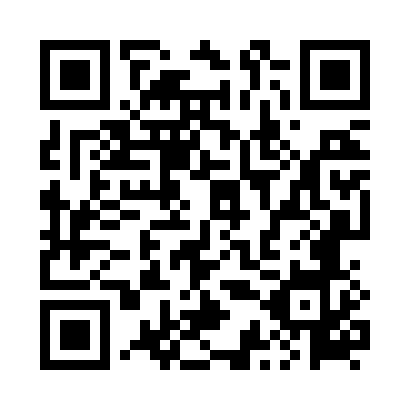 Prayer times for Ultowo, PolandWed 1 May 2024 - Fri 31 May 2024High Latitude Method: Angle Based RulePrayer Calculation Method: Muslim World LeagueAsar Calculation Method: HanafiPrayer times provided by https://www.salahtimes.comDateDayFajrSunriseDhuhrAsrMaghribIsha1Wed2:295:0812:385:468:0810:352Thu2:255:0612:385:478:1010:393Fri2:245:0412:375:488:1210:424Sat2:245:0212:375:498:1310:435Sun2:235:0012:375:508:1510:446Mon2:224:5812:375:518:1710:457Tue2:214:5712:375:528:1910:458Wed2:204:5512:375:538:2010:469Thu2:204:5312:375:548:2210:4710Fri2:194:5112:375:558:2410:4711Sat2:184:5012:375:568:2510:4812Sun2:184:4812:375:578:2710:4913Mon2:174:4612:375:588:2810:4914Tue2:164:4512:375:598:3010:5015Wed2:164:4312:376:008:3210:5116Thu2:154:4212:376:018:3310:5217Fri2:154:4012:376:028:3510:5218Sat2:144:3912:376:038:3610:5319Sun2:134:3712:376:048:3810:5420Mon2:134:3612:376:058:3910:5421Tue2:124:3512:376:058:4110:5522Wed2:124:3312:376:068:4210:5623Thu2:114:3212:376:078:4410:5624Fri2:114:3112:386:088:4510:5725Sat2:114:3012:386:098:4610:5826Sun2:104:2812:386:108:4810:5827Mon2:104:2712:386:108:4910:5928Tue2:094:2612:386:118:5010:5929Wed2:094:2512:386:128:5111:0030Thu2:094:2412:386:128:5311:0131Fri2:094:2312:386:138:5411:01